MEDIA RELEASE                              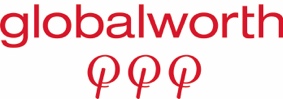 Warszawa, 28 maja 2021Globalworth wystartował z międzynarodową kampanią Biurowy AlfabetPo ponad roku od wybuchu pandemii Covid-19 w końcu nadchodzi czas pozytywnych zmian. Ludzie są gotowi na powrót do normalności i pracy w biurach. Właśnie dlatego lider rynku biurowego w Europie Środkowo-Wschodniej, Globalworth, świętuje nadejście tej szczególnej chwili, na którą wszyscy czekaliśmy. Firma zainaugurowała międzynarodową kampanię opartą na reakcjach swoich najemców: Biurowy Alfabet.Biurowy Alfabet to seria ilustracji, które na powrót wprowadzą nas w biurowy nastrój – od A do Z. Język biura jest bez wątpienia jedną z tych rzeczy, z którymi możemy się utożsamić. To sposób komunikowania się, robienia dowcipów, specyficzne poczucie humoru – rzeczy, za którymi bezsprzecznie tęsknimy.Akcja odbywa się przede wszystkim na profilu Globalworth na Instagramie, gdzie każda z liter alfabetu jest kojarzona ze słowem i pewną impresją nawiązującą do czasów, kiedy na co dzień chodziło się do biura. Aby znów połączyć się ze społecznością Globalworth, zaprosimy wszystkich do wspólnej zabawy. Polega ona na zostawianiu w komentarzach słów zaczynających się na wybraną literę, którą opublikowaliśmy danego dnia. Angażując się, będzie można też wygrać atrakcyjne nagrody – najcieńszy tablet na świecie, reMarkable 2, idealny na czas powrotu do biura, zastępujący notesy i dokumenty. Jesteśmy już krok od chwili, gdy wszystkie budynki znów wypełnią się ludźmi, więc podstawą naszej kampanii jest wesoła i lekka komunikacja, nawiązująca do towarzyszących nam uczuć. Inspiracją dla tego spojrzenia była nasza poprzednia kampania radiowo-cyfrowa „TĘSKNIĘ ZA BIUREM”, w której ludzie odpowiadali na pytanie: za czym z biurowego życia tęsknicie najbardziej? Z opinii naszych najemców jasno wynika, że po tylu miesiącach spędzonych w domach ludzie tęsknią za biurową atmosferą. Fakt ten jednoznacznie potwierdziła ogromna liczba osób, które polubiły nasze posty, którym podobały się nasze koncerty i które dzwoniły podczas naszych codziennych porannych audycji, by powspominać zabawne chwile w czasie burzy mózgów, poranną kawę z widokiem z biura i wszystkie inne drobiazgi, które czynią biurowe życie tak przyjemnym.Te ostatnie miesiące były trudne dla nas wszystkich, a to, czego nam najbardziej brakowało to interakcje międzyludzkie. Biurowe życie to nie tylko praca, ale też bycie częścią społeczności. I dopiero odkąd zaczęliśmy pracować z domu, naprawdę odkryliśmy, jak te relacje są dla nas ważne. Wszyscy tęsknimy za dawną normalnością, tęsknimy za porankami, gdy mówiliśmy sobie, co u nas słychać, przed rozpoczęciem pracy. Nie możemy się doczekać powrotu na właściwe tory! Nie możemy się doczekać, gdy do nas wrócicie! Nim to nastąpi, zapraszamy na profil Globalworth na Instagramie, gdzie od 17 maja widnieją dodatkowe informacje o naszej akcji. I nie zapomnijcie wziąć udziału w konkursie, którego regulamin jest dostępny TUTAJ.O GLOBALWORTHGlobalworth jest giełdową spółką nieruchomościową działającą w Europie Środkowo-Wschodniej, notowaną na alternatywnym rynku inwestycyjnym (AIM) – subrynku głównego parkietu Giełdy Papierów Wartościowych w Londynie. Firma jest czołowym inwestorem sektora biurowego w Europie Środkowo-Wschodniej, dzięki wiodącej pozycji zarówno w Rumunii, jak i w Polsce. Globalworth inwestuje w wysokiej jakości nieruchomości biurowe i parki logistyczne w pierwszorzędnych lokalizacjach, dzięki czemu uzyskuje przychody z wynajmu powierzchni renomowanym najemcom z całego świata. Firma buduje nieruchomości, nabywa je, a także bezpośrednio nimi zarządza. Globalworth, kierowany przez 200 specjalistów na Cyprze, Guernsey, w Rumunii i Polsce, posiada portfel aktywów o wartości 3 mld euro (według stanu na 31 grudnia 2020 roku). Około 92,5 proc. portfela to nieruchomości generujące przychody z wynajmu, głównie biurowe, wynajęte szerokiej gamie około 650 międzynarodowych i krajowych firm. W Rumunii spółka posiada nieruchomości w Bukareszcie, Timișoarze, Konstancy i Pitești. Z kolei w Polsce działa w Warszawie, Gdańsku, Katowicach, Krakowie, Łodzi i we Wrocławiu. Więcej informacji na stronie www.globalworth.com oraz w kanałach Facebook, Instagram i LinkedIn.KONTAKTMichał NitychorukPR & Marketing CoordinatorT: +48 886 201 362E: michal.nitychoruk@globalworth.pl